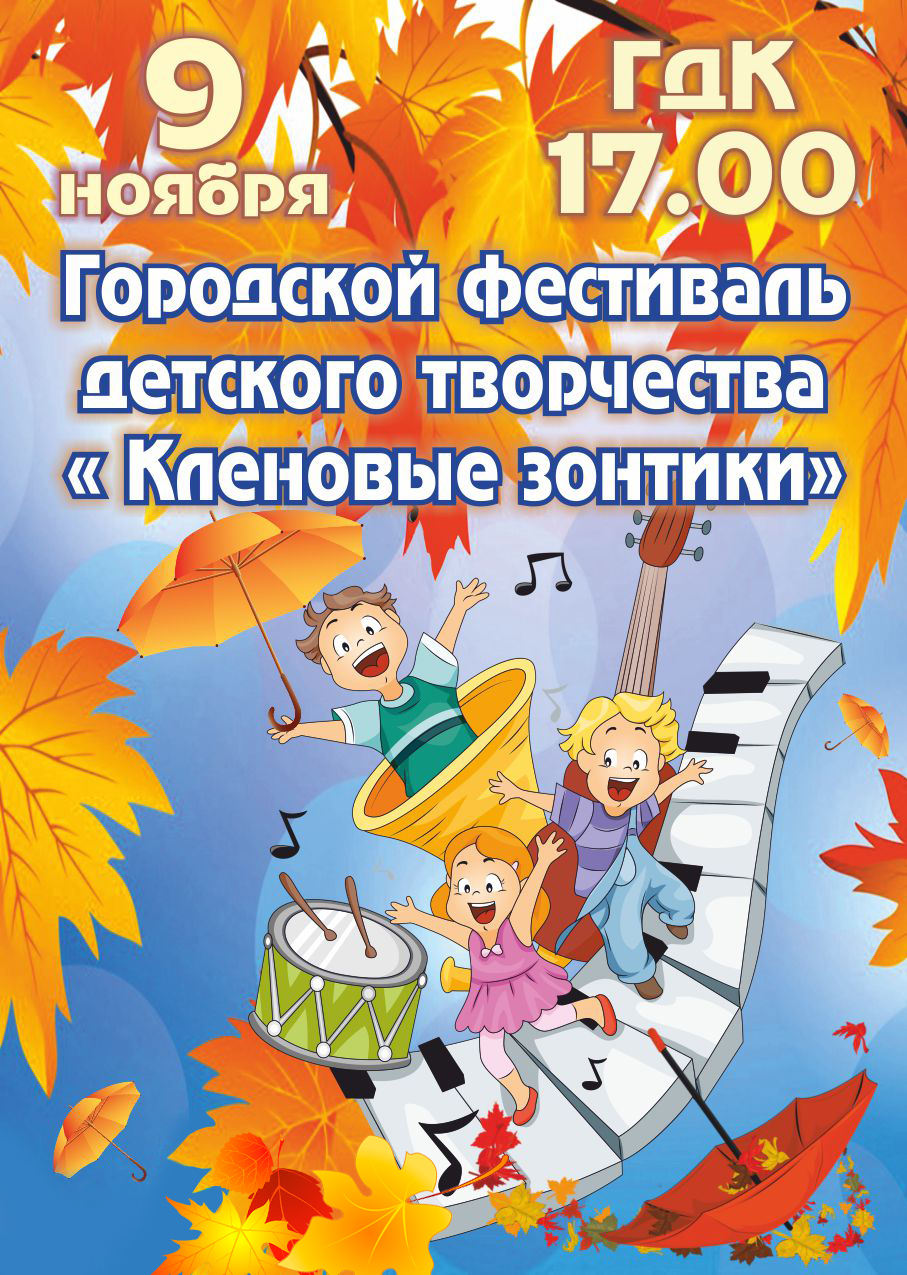 9 ноября  в 17:00 в ГДК города Азова состоялся городской фестиваль детского творчества "Кленовые зонтики" в котором приняли участие детиподготовительной группы: Мацко Маша,Бережная Ариша, Сотникова Ксюша, Лубенченко Стеша, Геращенко ЭляГупал Арина, Рукавишникова Настя,под руководством музыкального руководителя Звягинцевой Натальи Петровны девочки великолепно исполнили песню «Вишенки – серёжки».Номер был тепло принят зрителями и отмечен достойной наградой. Дети получили сладкие призы.Молодцы!!!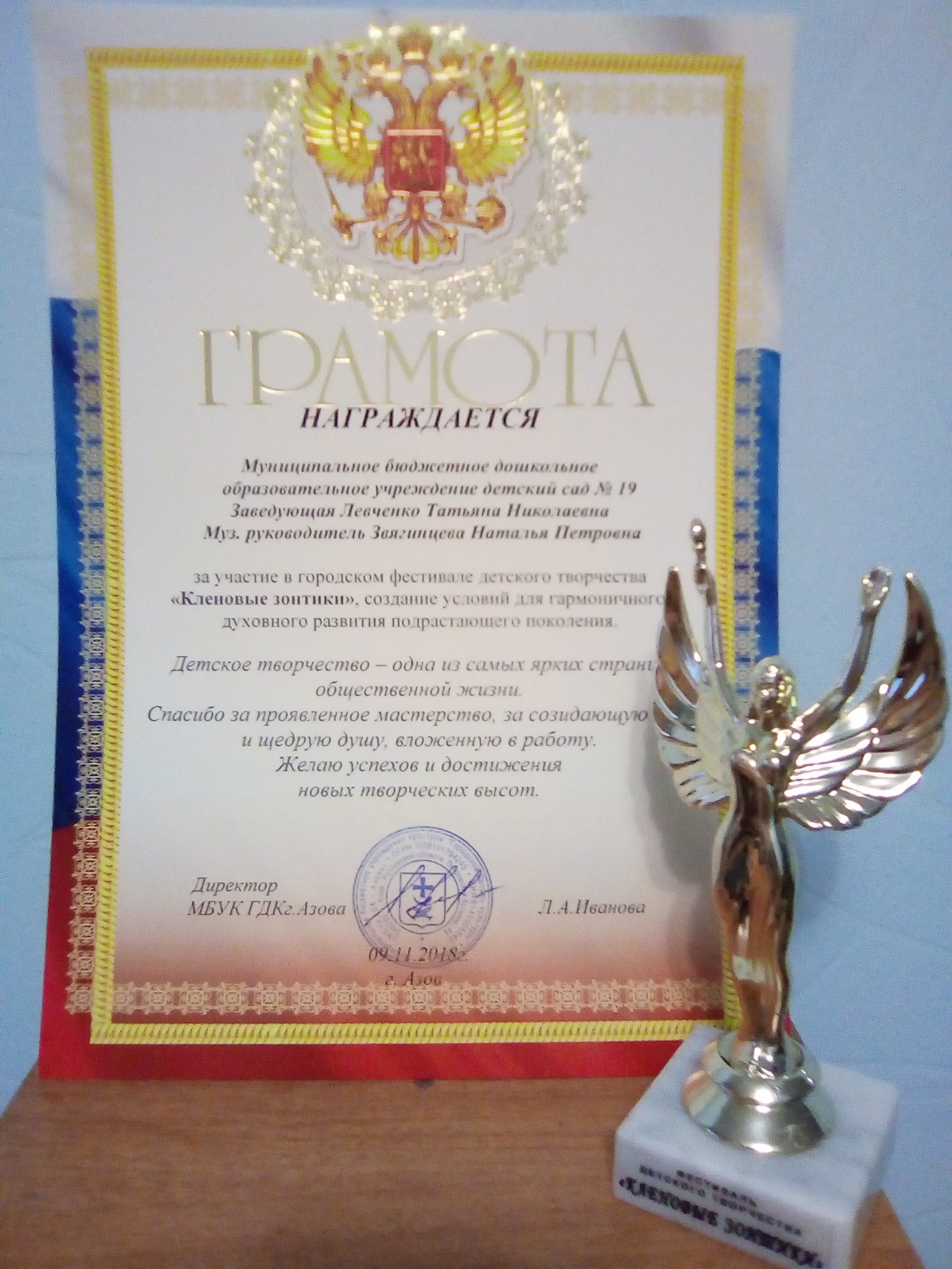 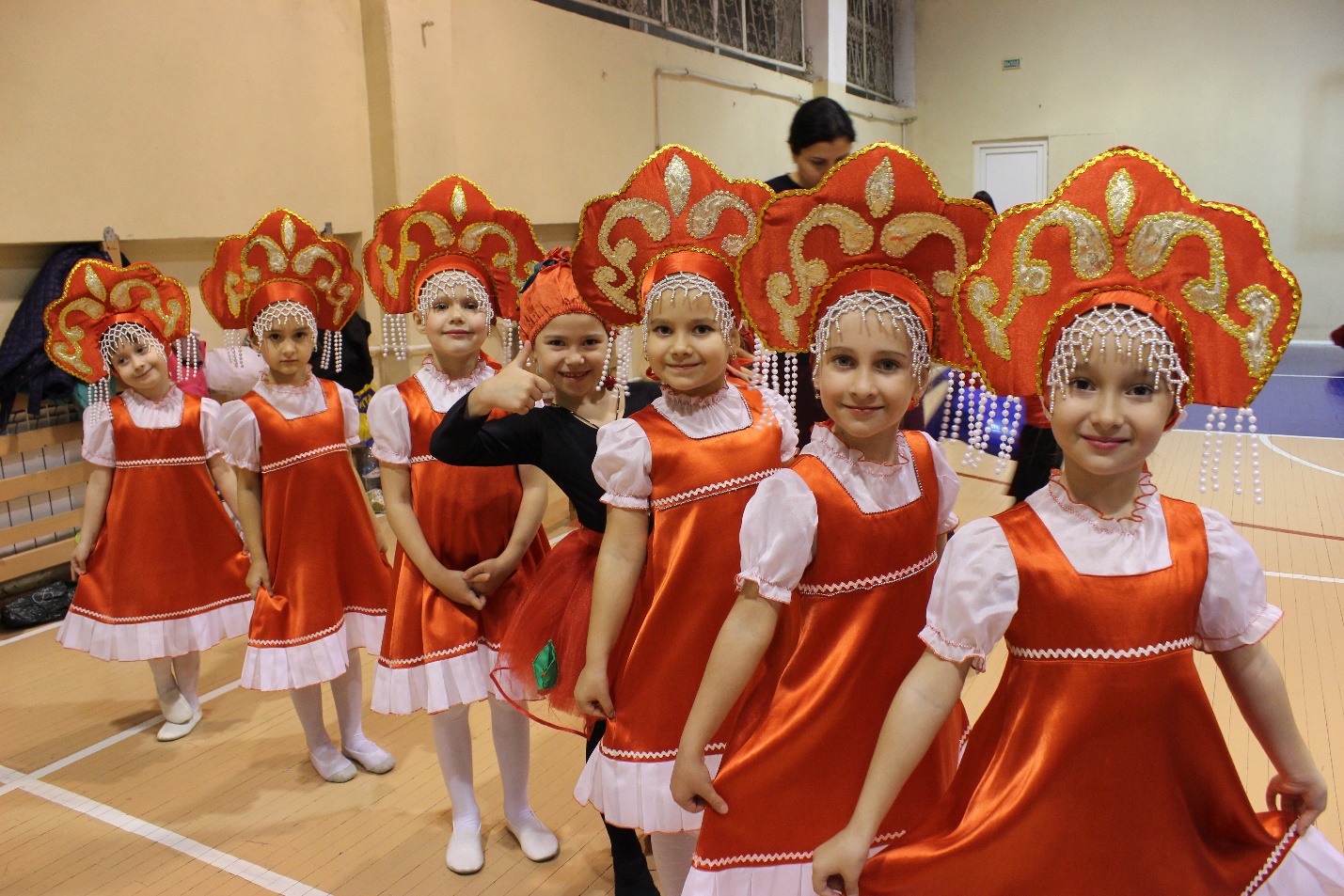 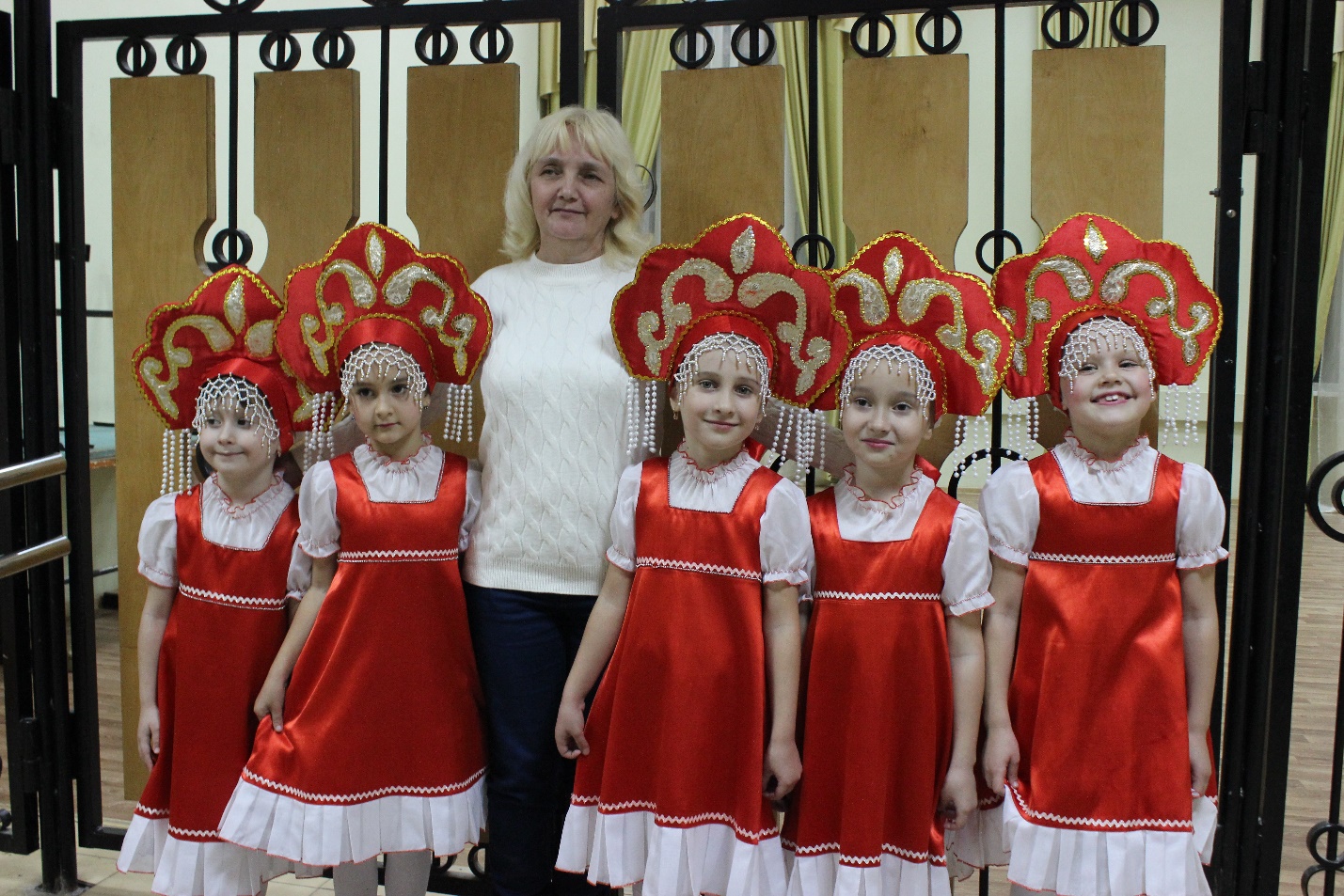 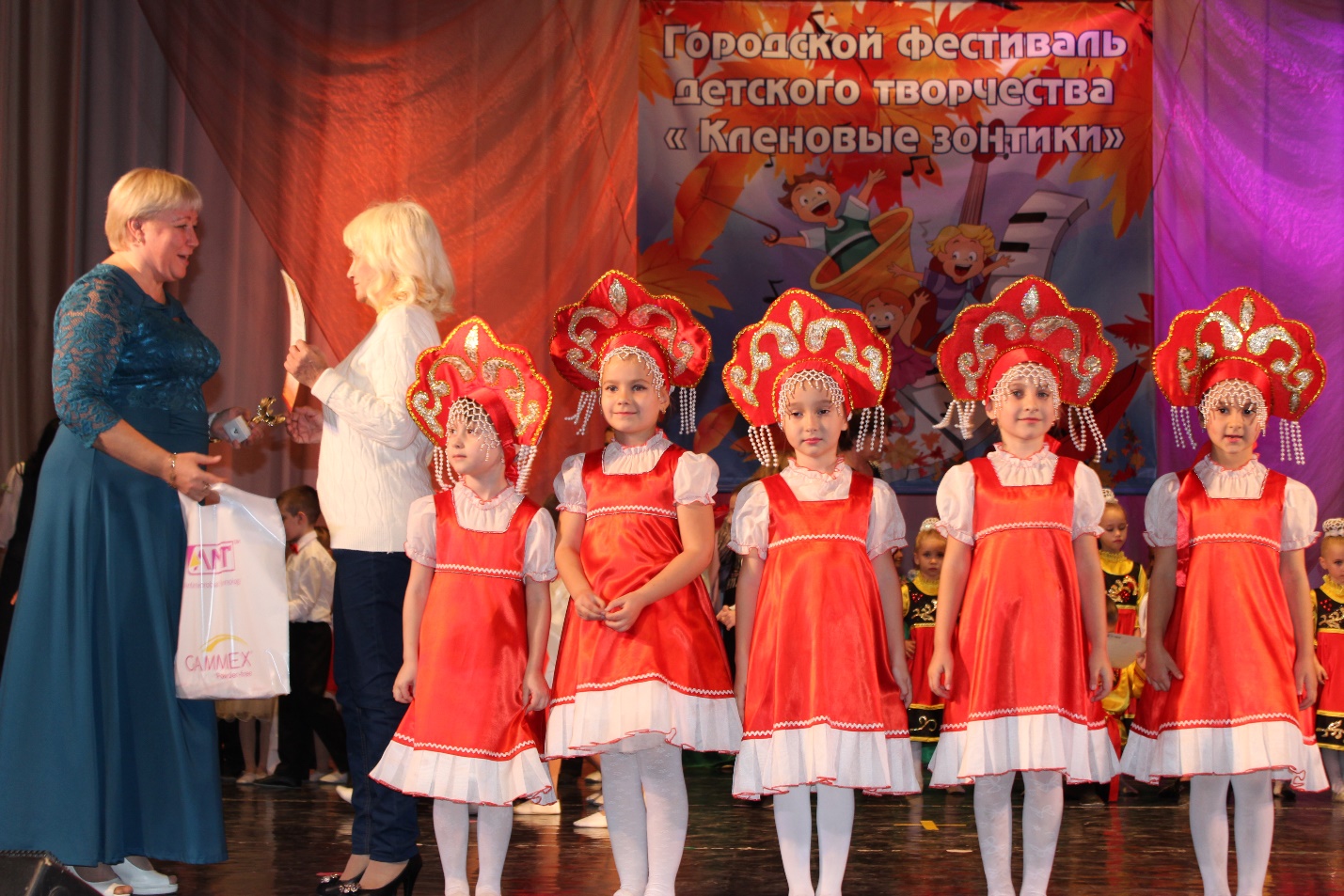 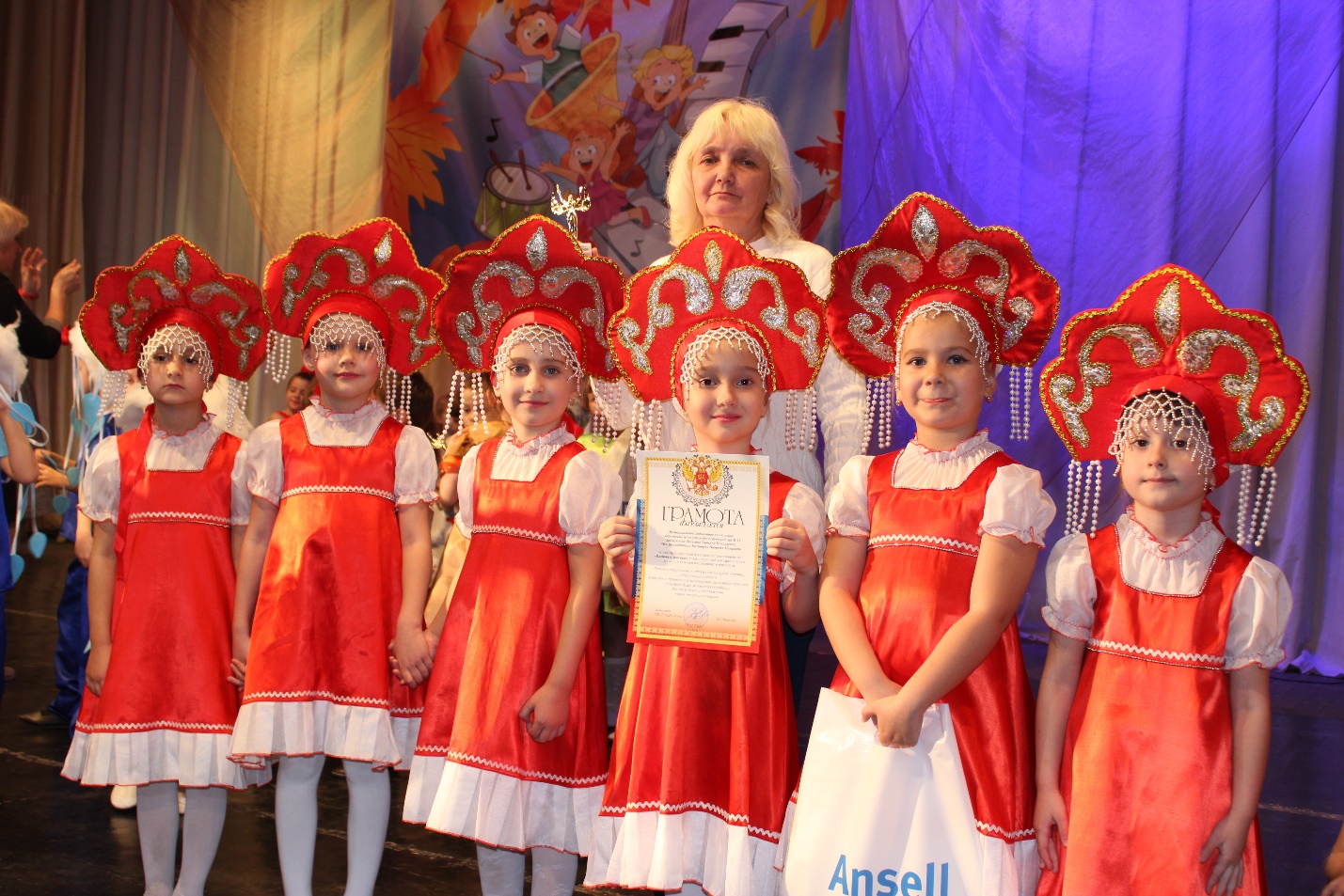 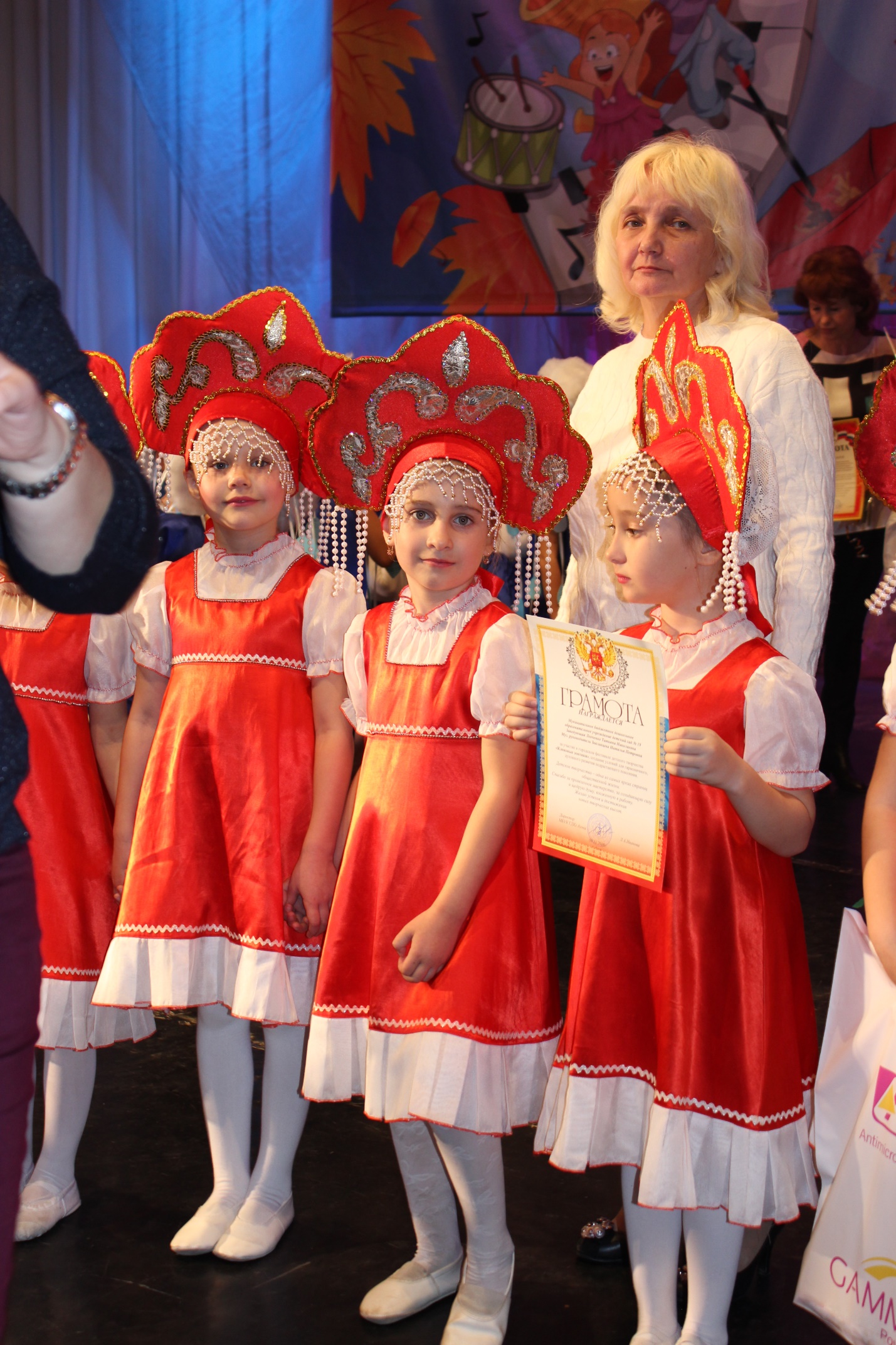 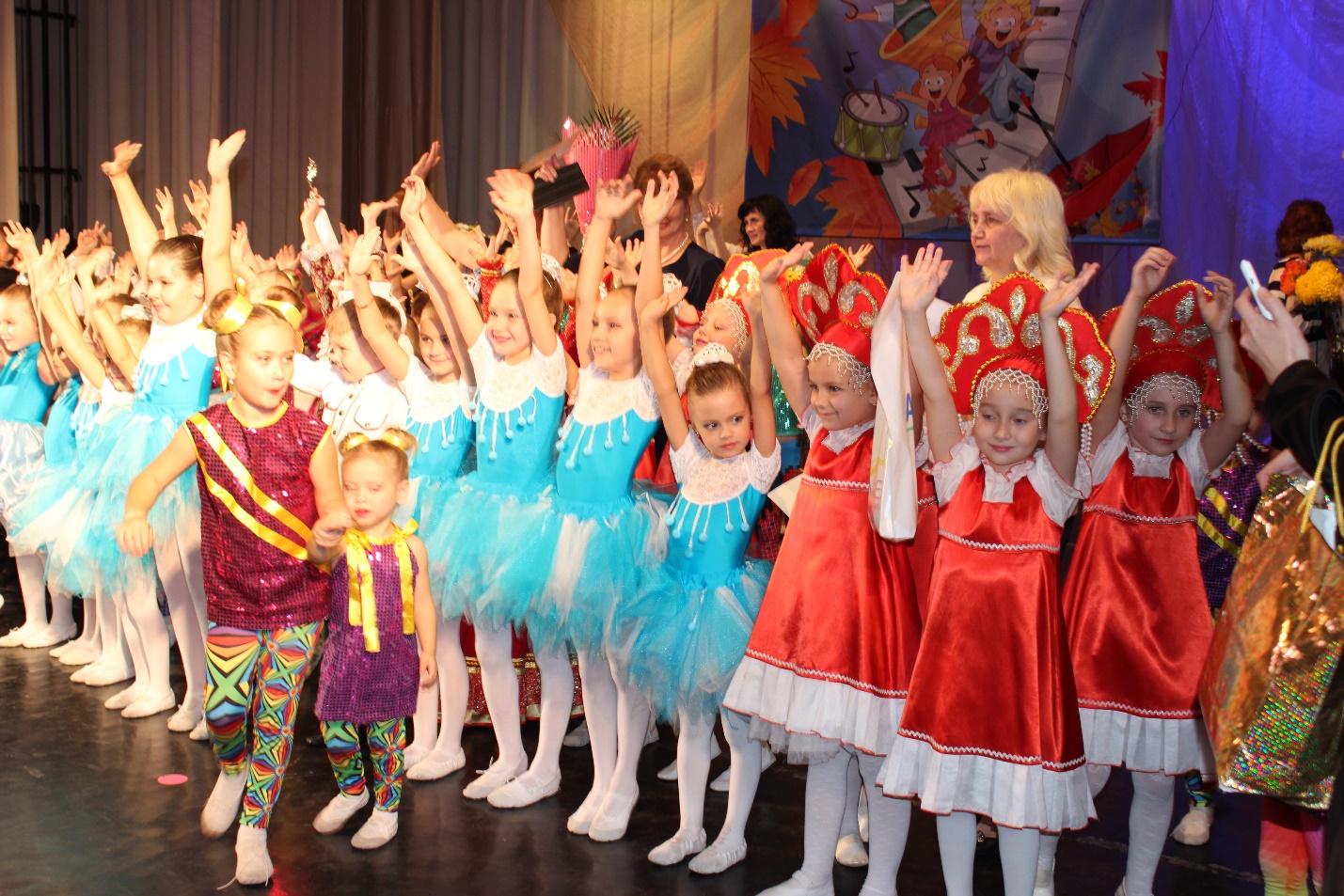 